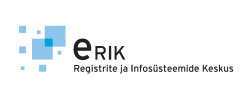 AMETLIKUD TEADAANDEDRegistrite ja Infosüsteemide Keskus -  Lõkke 4, 19081 Tallinn.   Tel. 6 636 322   Faks 646 0165   rik.info@just.ee   KasutustingimusedRegistrite ja Infosüsteemide Keskus -  Lõkke 4, 19081 Tallinn.   Tel. 6 636 322   Faks 646 0165   rik.info@just.ee   Kasutustingimused